InhoudsopgavePrimaire bibliografie.................................................................................................Blz. 2Secundaire bibliografie.............................................................................................Blz. 2Verwachtingen vooraf...............................................................................................Blz. 2Eerte reactie achteraf...............................................................................................Blz. 2Samenvatting en verhaalanalyse...............................................................................Blz. 3Eigen oordeel..........................................................................................................Blz. 5Verkwerkingsopdracht A...........................................................................................Blz. 6Verwerkingsopdracht B............................................................................................Blz. 9Primaire bibliografieDIMITRI VERHULST, De helaasheid der dingen, 2006Secundaire bibliografieRecencies en bronnen: http://nl.wikipedia.org/wiki/De_helaasheid_der_dingen Primaire gegevensAuteur:		DIMITIRI VERHULST	Titel:			De helaasheid der dingenOndertitel:		-Verschenen in:	2006Aantal blz.:		208Leestijd:		2 uurUitgelezen op:		3 juni 2013 We hebben het boek niet helemaal uitgelezen, wel de film gekeken op 5 juni. Verwachtingen voorafToen ik voor het eerst van het boek hoorde, dacht ik wel even aan een heel raar boek. Ik dacht meer aan iets wat allemaal jammer is in het leven. Toen ik dus de eerste bladzijden las, dacht ik wel even ‘waar gaat dit over?’ Eerste reactie achterafIk vind dit werk: 				1 niet		2 een beetje	3 ergSpannend			  1		  2		  3Meeslepend			  1		  2		  3Ontroerend			  1		  2		  3Grappig			  1  		  2		  3Realistisch			  1		  2		  3Fantasierijk			  1		  2		  3Interessant			  1		  2		  3Origineel			  1		  2		  3Goed te begrijpen		  1		  2		  3Dit werk heeft mij aan het denken gezetJa, want als ouders bijvoorbeeld door drankproblemen zichzelf niet meer onder controle hebben, moet de opvoeding van hun kinderen dan maar door anderen overgenomen worden? Wanneer moet jeugdzorg ingeschakeld worden, en wie moet dat doen? Is het verraad als je afstand neemt van het milieu waar je uit komt?Ik heb iets aan dit werk gehadIk heb helaas niks aan dit werk gehad, het heeft mij niet verder gebracht. Samenvatting en verhaalanalyseEen schoon kindRosie Verhulst, komt op een bepaald moment terug naar het huis van haar moeder (Dimitri’s grootmoeder). Ze wordt mishandeld door haar man en ze heeft haar mooie dochter meegenomen, namelijk Sylvie. Ze gaat mee naar het café: eerst drinkt ze een beetje fris, maar als de meisjes tweeling van het café opmerkingen maken over haar afstandelijkheid, komt Sylvie los. Op initiatief van een kroegloper André gaat ze aan de biertjes en aan het eind van de avond zingt ze de meest vettige liedjes mee en moet ze meegesleept worden door de nonkels. Ze is meteen populair bij de familie. Als Rosie hoort dat Sylvie door André is zat gevoerd, laat ze uit haar mond vallen dat André in feite haar biologische vader is. Maar ze dreigt Dimitri dat hij dat nooit mag vertellen. Hij ziet haar voorlopig niet meer.De Ronde van FrankrijkEen van de nonkels, Potrel, heeft is kwaad dat hij niet mee mag doen met de wereldkampioenschappen zuipen die een lokaal café heeft uitgeschreven. Op het allerlaatste moment had nonkel Herman meegedaan en natuurlijk gewonnen, hoewel hij zijn winst met een ziekenhuisopname moest bekopen. Na de overwinning was hij namelijk gaan rijden en hij had een ongeluk veroorzaakt, maar daarbij had hij ook een gangsterbende opgerold, waardoor hij alleen maar meer aanzien had gekregen. Grootmoeder krijgt het bericht te horen van een jonge agent, die ze op haar nummer zet omdat hij een Latijnse uitdrukking (comateuze toestand) gebruikt.Potrel zet echter een Tour de France op met een aantal zuipetappes. De grap is ook dat de moeder van Potrel (Dimitri’s grootmoeder) denkt dat Potrel zijn luiheid heeft omgezet in sportiviteit en van haar weinige geld koopt ze een nieuwe racefiets voor haar zoon, die hij weer verpatst om de drank voor de Tour de France te betalen. Potrel zet zwaar in tijdens de eerste bergetappe en giet de zware drank achter elkaar naar binnen. Hij krijgt een delirium tremens, maar de jonge agent die dit moet komen vertellen krijgt weer een veeg uit de pan van grootmoeder: hij moet geen Latijn tegen haar praten.Alleen de allenenHet is weer eens zo ver. De deurwaarder komt weer een stuk inboedel weghalen,omdat nonkel Zwaren een flinke gokschuld had opgebouwd. Deze keer valt de keus op de televisie. Dat is een klap voor familie Verhulst, want net die avond komt er een live concert van Roy Orbison op de televisie. Maar nonkel Zwaren lost dit op door met de hele familie tv te gaan kijken bij een Iranees immigrantenstel. Ze nemen een bak bier en een oude sanseveria mee als geschenkje. Grappig is dat de Iraniërs beter Nederlands spreken dan de Verhulstjes, die een soort krom migranten Nederlands tegen de immigranten spreken. Maar ze maken er wel een dolle boel van. Alleen Dimitri’s vader heeft het moeilijk bij de bekendste song van Orbison "Only the lonely”. Hij huilt tranen met tuiten en moet naar huis gesleept worden. De Iraniërs hebben een mooi beeld gekregen van inburgering.Het nieuwe liefje van mijn paDimitri is gewend dat er altijd vrouwen voor de deur staan bij de Verhulstjes. Alle nonkels hebben een typische smaak van vrouwen. Op een dag komt er een prachtige en gedistingeerde vrouw voor Dimitri’s vader Pie. Die ligt nog bij te komen van zijn avondje zuipen van de nacht ervoor. Hij wil niet uit zijn bed komen en vraagt of het soms dat wijf van gisteren is. Uiteindelijk komt hij ongewassen naar beneden en hij zegt dat hij het mokkel niet kent. Dat klopt want het is een vrouw van de Dienst Jeugdzorg die de woonomstandigheden van Dimitri komt onderzoeken. Ze vraagt het één en ander aan Dimitri onder andere over zijn moeder. Dimitri antwoordt, dat zijn moeder een hoer is.ThemaDe schrijver gaat in de roman terug naar zijn geboortedorp. Hij beschrijft met veel humor zijn familieleden en zijn dorpsgenoten. Het is een onbezorgd leven van veel zuipen en neuken. Tegelijkertijd gaat hij in het vervolg van de roman stiekem over op een beschrijving van zijn vader. Ondanks het alcoholgebruik bewondert hij toch zijn vader. Hij vergelijkt zijn eigen rol als vader (vrij liefdeloos tegen het ongewenste kind Joeri) met die van zijn vader. Hij keert in het laatste hoofdstuk terug in zijn geboortedorp en hoewel hij niet neerkijkt op zijn triviale familie (zuipen en neuken doen zijn nonkels) o.a. in het taalgebruik blijkt dat hij er niet meer helemaal thuis hoort. Waar zijn zoontje het nog over "zeiken" heeft, corrigeert zijn vader hem in "plassen". Hij is het milieu waarin hij is opgegroeid, min of meer ontgroeid. Daarom kun je roman ook zien als een vader-zoonroman. Het is geen afrekening met het milieu, maar meer de constatering van de ontheemding van je roots. Het je niet meer thuis voelen in je oorspronkelijke omgeving. Maar Verhulst doet dat in een dergelijk humorvolle stijl dat je vaak moet lachen om de leuke anekdotes in prachtige zinnen die hij op papier weet te krijgen.Motieven zijn:-	alcoholgebruik-	seksualiteit-	puberteit-	standsverschil-	dorpslevenTijdHet boek speelt zich een tijdje geleden af. Rond 2000 denk ik. Als je het hele boek doorleest, merk je wel dat er een deel van het leven wordt beschreven van Gunter. Op het begin is hij een jongen van 10 en op het eind een man van 30. Het is echter niet chronologisch, want er zijn veel flashbacks. RuimteHet verhaal speelt zich af in België, in een plaatsje Reetveerdegem. Het speelt zich voornamelijk af bij Gunter thuis of in de kroeg. Het kan zo in het dorp om de hoek gebeurt zijn, zo is ook het boek geschreven. PerspectiefHet verhaal wordt in de ik-persoon verteld, alles wat je leest zijn de gedachten van Gunter en de gebeurtenissen die hij zelf vertelt. TitelIn het woord "helaasheid" zit natuurlijk iets van treurigheid waaraan je zelf weinig kunt doen. En over die dingen gaat het precies in het dorp Reetveerdegem. Dimitri kan er eigenlijk ook weinig aan doen terecht gekomen te zijn in de familie Verhulst: een familie die te lui is om te werken, maar de dag na een zuipprestatie dan ook nodig heeft om bij te komen van de kater. Maar juist die treurigheid weet Verhulst zo leuk te beschrijven, dat de lezer niet mee gaat zitten huilen met de kleine Dimitri, maar de terugkeer naar Reetveerdegem eerder zal beschouwen als een humorvolle afrekening van de auteur me zijn jeugd.SpanningHet verhaal vind ik zelf niet erg spannend. Het is niet dat ik met knikkende knieën zo snel mogelijk lees, maar ik vond het wel leuk om verder te lezen. Dit was echter niet om de spanning. Personages / verhaalfigurenEigenlijk zijn twee personen het belangrijkst: Gunter (de zoon) en Pierre (de vader).Gunter Verhulst is de hoofdpersoon. Hij is ongeveer 12 jaar oud aan het begin van het boek. Hij woont samen met zijn vader, ooms en oma. Zijn moeder woont er niet meer, want ‘zij is een hoer’, aldus Gunter en Pierre. Gunter gaat gewoon met zijn vader en ooms naar de kroeg. Op het eind is hij zelf vader, zijn oma is dement en zijn vader dood. Pierre Verhulst:  Hij is de vader van Gunter. Hij drinkt veel alcohol. Hij werkt niet. Op een gegeven moment wil hij niet meer drinken, dus hij gaat naar een afkickkliniek maar dat werkt ook niet. Als hij daar ontslagen wordt, drinkt hij thuis verder en overlijdt hij.Eigen oordeelIk vond het best een grappig en leuk boek om te lezen. In het begin moest ik heel erg wennen aan de schrijfstijl van de schrijver. Er zaten lange zinnen in, met vaak moeilijke woorden. Maar als je eenmaal het eerste verhaal hebt gelezen, dan komt de rest vanzelf. In het begin vond ik het namelijk niet zo heel leuk, ik dacht meer van ‘wie gaat hier nou weer een boek over schrijven?’ Maar als je dan toch verder leest, begrijp je ook waarom het is geschreven en wordt het duidelijker. Ik vond niet dat het met de film werd verduidelijkt, ik had alleen heel andere beelden in mijn hoofd bij het boek, dus was het raar om dan de film te kijken. Dat heb ik overigens bij alle films, als ik eerst het boek heb gelezen. Ik had geen moeite met de Belgische teksten, soms was een woord wat anders maar door te lezen kwam je dan achter de betekenis. Ik deed er dan ook niet lang over, ik heb zelfs een extra verhaal gelezen. (Alleen de alenen). Ik vond het verhaal heel realistisch geschreven, omdat het gewoon mensen zijn die zo hun leven leiden. Het zou zo bij iemand gebeurt kunnen zijn. Maar dan weet ik niet of het wel zo echt was. Ik had nog nooit een boek als dit gelezen, ik hou meer van Saskia Noort en fictieve boeken, maar ik vond het wel leuk om een keer wat anders te lezen. Als verwerkingsopdracht kregen we een blaadje met enkele vragen over de film die we moesten beantwoorden. Door deze te maken, let je beter op bij de film en snap je het dus waren.Verwerkingsopdracht A1.	Wat vond je van de film? Noem drie trefwoorden die jij goed vindt passen en licht elk trefwoord toe. 	-	Ontroerend, omdat Gunther helemaal niet bij zijn familie past en er alles aan probeert te doen om weg te komen zonder iemand pijn te doen. Bijvoorbeeld als hij op school de schuld op zich neemt voor iets wat hij niet gedaan heeft zodat hij van school af moet en naar het internaat mag zodat hij niet meer bij zijn familie hoeft te blijven.	-	Mooi, ik vond namelijk dat er erg mooie scènes inzaten, als bijvoorbeeld Gunthers fiets kapot wordt gereden door zijn oom, stopt zijn oma hem geld toe voor een nieuwe fiets. Zij is eigenlijk de enige die echt om hem geeft, dat vindt ik heel mooi.	-	Zielig. Gunther doet er alles aan om niet zoals zijn familie te worden, maar op sommige momenten gaat het toch mis en op dat moment had ik heel veel medelijden met hem.2.	In een recensie wordt de film als volgt getypeerd: “stilistisch vuurwerk. Vol ijzersterke scènes, bijzonder ontroerend.” Noem drie voorbeelden uit de film die passen bij deze typeringen en licht toe waarom je daar voor kiest.	-	De flashbacks. Je ziet hoe het vroeger was, heel erg veel armoede en geen aandacht voor hem. De film is op dat moment redelijk ‘donker’ gemaakt en dat vind ik erg goed.	-	Ook vond het ik het bezoek van de Strobbe aan de Iraanse familie erg goed. Hoe ze dat hebben gefilmd, zo had ik het me ook voorgesteld toen ik het boek las.	-	Het bijzonderste moment vond ik toen Gunter graag op Internaat wilde. Hoe hij dat toen tegen zijn vader zei, en hoe zijn vader het oppakte. 3.	Er komt behoorlijk wat humor voor in de film. Noem drie voorbeelden en beschrijf de situaties.	-	Als ze voor het Guinessbook of records een record bierdrinken proberen te verbeteren en de mensen die meedoen van hun stoel afvallen. De vader van Gunter rijdt zelfs nog in een auto weg. 	-	Humor was ook toen Gunter voor het eerst op het internaat kwam en de leraar hem tot zwijgen oplegde. 	-Een ander stukje humer is als de ooms en vader van Gunther meedoen aan de Ronde van Frankrijk. Ze gaan dan allemaal in hun nakie fietsen door het dorp.4.	Er zit ook tragiek in de film: droevige, aangrijpende scènes. Noem een voorbeelden en beschrijf de verschillende situaties. Vertel ook waarom jij dat “tragiek” vindt.-	Ik vind het heftigste stukje uit het boek wanneer de vader van Gunter zo boos op Gunter is omdat hij denkt dat Gunter een vrouw heeft gebeld tegen huiselijk geweld. Hoe boos de vader dan wordt, hij wilt zelfs met een mes gaan steken. Dan zegt de moeder van Pierre dat zij het heeft gedaan en komt de vader tot bedaren. 5.	Omschrijf Gunther, de hoofdpersoon. Noem vijf eigenschappen van hem en licht ze toe.	-Gedreven: Gunther is erg gedreven en dat zie je in de film meerdere keren terug. Het moment dat hij naar school moet en zijn band kapot is gaat hij bijvoorbeeld snel rennend naar school omdat hij weet dat dat belangrijk is. Later in de film, wanneer zijn oma een zware vorm van dementie heeft, zie je dat hij haar blijft bezoeken. Het maakt hem dan niet uit dat hij op een gegeven moment geen antwoord meer krijgt van zijn oma omdat hij zoveel van haar houdt. In de film zie je meerdere keren dat Gunther bezig is om een boek te schrijven. Zijn boeken waren al een paar keer afgewezen maar hij blijft doorzetten. Gunter let ook beter op zich zelf en hij  is later een stuk netter en heeft meer van zijn leven gemaakt dan de hele familie. Dat was ook iets dat hij graag wilde.	-Rustig: Gunther is een rustige jonge en houdt er niet zoveel van om luidruchtig te zijn of kapsones hebben. Toen hij klein was trok hij zich al een beetje terug en als zijn ooms en vader thuis aan het vervelen waren, bijvoorbeeld aan tafel, hield hij zich erbuiten. Later deed hij dat ook toen hij ijverig bezig was met schrijven.	-Dapper: Gunther is een erg dappere, slimme jongen. De school directeur had hem aanbevolen om naar een internaat te gaan i.v.m. de thuissituatie. Gunther was het daar mee eens en wilde zijn vader er ook van overtuigen dat dat de beste optie was, ondanks dat hij wist dat dat nog moeilijk kon worden. Gunther is zijn eigen weg gegaan en heeft uiteindelijk  voor zichzelf gekozen. Dat vindt ik erg dapper omdat het vast niet makkelijk is om je eigen weg te gaan als je zo close bent met je familie.	-Trots/beschermend: Gunther is erg trots op zijn familie, ondanks dat ze geen van allen iets bereikt hebben. Hij is ook trots op zijn afkomst, op zijn eigen manier. Hij laat dat niet zien door de zelfde weg te volgen als zijn vader en ooms. Hij laat dat zien door zijn familie te waarderen. Ze hebben een hele sterke familie band.	-Verstandig: Gunther is een erg dappere, slimme jongen. De school directeur had hem aanbevolen om naar een internaat te gaan i.v.m. de thuissituatie. Gunther was het daar mee eens en wilde zijn vader er ook van overtuigen dat dat de beste optie was, ondanks dat hij wist dat dat nog moeilijk kon worden. Gunther is zijn eigen weg gegaan en heeft uiteindelijk  voor zichzelf gekozen. Dat was erg verstandig want daardoor is hij toch beter terecht gekomen dan de rest van zijn familie.6.	Beschrijf welke ontwikkelingen Gutnher doormaakt.- Gunther’s leven begint niet zo rooskleurig. Hij woont als enigs kind bij zijn vader, ooms en Oma. Hij heeft geen moeder figuur wat vaak wel van belang is in de opvoeding. Zijn ooms waren een heel slecht voorbeeld voor Gunther want die dronken, rookten en ‘neukten’ erop los. -Hij gaat naar school. De school directeur had hem aanbevolen om naar een internaat te gaan i.v.m. de thuissituatie. Gunther was het daar mee eens en dit is dan ook wat hij gaat doen.-Hoe meer afstand Gunther doet van zijn familie, hoe meer hij veranderd. Dat komt vooral doordat hij naar dat internaat gaat. Zijn familie heeft geen effect meer op hem en hij kan zichzelf ontwikkelen. - Hij wordt schrijver.7.	In de film draait het om een aantal zaken; een aantal dingen komen steeds terug en zijn belangrijk. Noem drie trefwoorden waar het volgens jou om gaat. Licht ieder antwoord toe.	-Vriendschap/ familie band: Ze doen alles voor elkaar en ze steunen elkaar altijd. Dat zie je ten alle tijden terug in de film. Gunther, zijn vader en zijn ooms hebben zelf geen huis maar ze worden gewoon gratis opgevangen door die oma, ondanks dat ze niet altijd aardig zijn tegen die oma. 	-Alcohol problemen: Iedereen van het gezin, behalve Gunter en zijn oma, hebben alcohol problemen. Daardoor zullen ze eerder dood gaan en ze zijn ook dommer want ze verliezen veel hersencellen en elk probleem drinken ze weg dus hun leven bestaat alleen maar uit zuipen. Gunter leidt daaronder want daardoor presteert hij slecht op school en heeft hij kans om ook zoon "zuipert" te worden.	-Geen toekomst: Niemand van het gezin lijkt een fatsoenlijke toekomst te (willen) hebben. Zelfs Gunther die schrijver word houd nog trekjes na van zijn familie met het ongewild bezwangeren van zijn vrouw. Ze maken geen van allen iets van hun leven. Als ze gewoon goed naar school waren gegaan en goed hadden geleerd hadden ze een groot huis kunnen hebben en gewoon een gelukkig leven kunnen lijden zonder problemen maar in plaats daarvan kiezen ze voor zuipen en elke avond naar de kroeg gaan. 8.	Wat wil de film duidelijk maken, welke boodschap zit er in? Licht toe waarom je dat denkt en leg een relatie met de vorige vraag.Ik denk dat de boodschap in deze film is dat je een goede band met je familie moet hebben en daar ook  trots op kan zijn. Dat je blij moet zijn met wat je hebt en ik denk dat het het belangrijkste is, dat je voor jezelf kiest als dat nodig is. Als je problemen hebt en er zijn moeilijke tijden moet je niet alles voor anderen blijven doen, hoe lief dat ook is. Je moet ooit ergens een streep trekken en voor jezelf opkomen en zeggen: ‘nu is het genoeg.’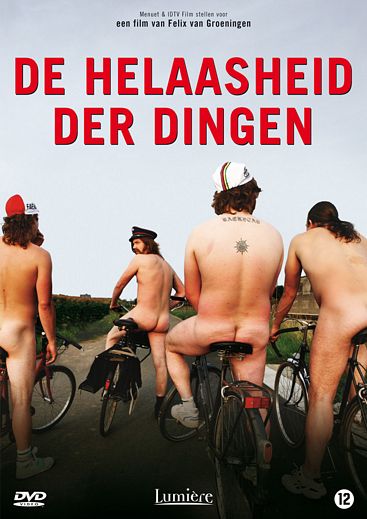 Verwerkingsopdracht BNaam: Jacob LontDatum: 5 mei 2006
De hoofdpersoon in de film Leaving Las Vegas besluit, na een reeks tegenslagen en teleurstellingen, zijn leven te beëindigen door zich dood te drinken. Voor de familie Verhulst uit Reetveerdegem lijkt drinken een doel op zich. Het is bijna een missie, waarop de tegenspoed vanzelf volgt. Dimitri Verhulst, de ik-verteller van De Helaasheid der Dingen, groeit op in een huishouden dat bestierd wordt door zijn grootmoeder en waarin zijn nonkels Potrel, Herman en Zwaren en zijn vader Pierre zo weinig mogelijk uitvoeren en zoveel mogelijk drinken.In de eerste hoofdstukken van het sterk autobiografisch gekleurde De Helaasheid der Dingen is Dimitri 'onze Kleine', iets jonger dan zijn nonkel Potrel, en hij is nog niet klaar voor het grote zuipen. Stil slaat hij zijn ooms en zijn vader gade terwijl ze enorme hoeveelheden bier naar binnen werken. Wanneer zijn nichtje Sylvie een tijdje komt logeren begint hij te zien wat een wonderlijke bende het eigenlijk is bij hem thuis. De woning is een bouwval en ondanks de inzet van de grootmoeder een puinhoop, de mannen zijn hoogst ongezond en "de leeftijd van zestig halen werd beschouwd als het toppunt van kleinburgerlijkheid."Nichtje Sylvie mag mee naar de kroeg waar ze dronken gevoerd wordt en kennismaakt met het authentieke volkse erfgoed: het dronkemanslied.Het waren liedjes, sommige vijftien coupletten lang, vol vadsige praat. Ze stonden bol van de schunnige woorden waarmee ons abecedarium tot aan de z was gevuld, en het beeld van mijn nog veel te jonge nicht die daar dronken op de biljarttafel liederen vol seksuele toespelingen zong, en dat in een dialect dat haar volledig misstond, vervulde ons met zoveel eenvoudige vreugde dat we er nog maar een op dronken.Tour de France
In het kansarme bestaan van de alcoholisten uit Reetveerdegem verschijnt een lichtpuntje wanneer in één van de lokale cafés een officiële wereldrecordpoging georganiseerd wordt, die opgenomen moet gaan worden in het Guinness Book of Records: "Op één lijn kwam hij te staan met haar of hem die ooit het snelste zwom, het hoogste sprong, het luidste zong. Naast het wezen met de langste tong of de zwartst verkankerde long kon jij staan, tussen mens en monster, de homo erectus die van alle soortgenoten in de tienmiljoenjarige historie van het varkensdom het hevigst dronk." Herman verdedigt de eer van de familie Verhulst, en op heroïsche wijze: hij verbetert het record met drie liter en tachtig centiliter, vertrekt per wagen en arresteert een stel bandieten door ze frontaal te rammen.Na deze eendaagse klassieker volgt een Tour de France voor drinkers, georganiseerd door Potrel. Iedere dag een etappe, waarbij vijf kilometer overeenkomt met één eenheid alcohol. Een zware beklimming (oftewel een halve fles whisky) na enkele biertjes maakt van Potrel bijna de Tommy Simpson van deze Tour; hij belandt, net als zijn broer, in het ziekenhuis. Vader Pierre doet daarna een poging van de drank af te komen, en met succes. Althans, tot hij zijn eerste verlofweekend in de kroeg doorbrengt. En zo gaat het verder met de Verhulsten: van helaasheid tot helaasheid tot de dood erop volgt.De wereld van vandaag
Gaandeweg het boek wordt duidelijk dat de Dimitri die vertelt het leven in Reetveerdegem achter zich heeft gelaten. De vrouw die op een dag voor de deur staat, blijkt van de Dienst Speciale Jeugdzorg te zijn. Via een pleeggezin en een opvangtehuis krijgt Dimitri de kans iets anders met zijn leven te doen dan drinken, waardoor hij in zekere zin een vreemde voor zijn familie wordt, zoals blijkt wanneer hij met zijn eigen kind weer eens een bezoek brengt aan Reetveerdegem: "Ik spreek mijn oude dialect niet meer. Heel af en toe begin ik het spontaan te spreken, als ik woedend ben, of dronken. Weinig dus. Enorm weinig. Ik ben geen meer van hen maar zou het willen, om mijn loyaliteit te tonen, of mijn liefde, hoe men die gevoelens ook noemen moet."De echte helaasheid der dingen is niet een 'moeilijke jeugd', of de keerzijde van het jolige boertige leven van de Vlaamse dorpeling, maar de leegte die achter 'de dingen' zit. Verhulst werkt met autobiografisch materiaal, maar het verhaal wordt meer dan een tragisch geval door zijn stijl en door de perspectiefwisselingen die plaatsvinden wanneer Dimitri over verschillende familieleden vertelt. De verteltoon van de gedeelten die in het nu spelen, verschilt van de herinneringen: de verteller is afstandelijker en sarcastischer, terwijl de puinhoop van de levens van de marginale familie en de vastberadenheid waarmee ze de puinhoop steeds groter maken, beschreven worden in gloedvolle en soms hilarische taal. Met ironie als masker maakt Verhulst literatuur van de dagdagelijkse werkelijkheid.Verhulst wordt door sommigen afgeschilderd als weer zo’n kloon, een epigoon van Louis Paul Boon, de kleine grote Vlaamse schrijver. Wie Boon ook daadwerkelijk gelezen heeft, weet dat hij begin jaren '50 schreef dat alles misschien al gezegd is, maar dat het goed is als iedere tien jaar iemand de wereld-van-vandaag opnieuw uitspreekt met andere woorden. Met De Helaasheid der Dingen heeft Dimitri Verhulst aangetoond dat hij dat op geheel eigen wijze kan. Naar verluidt heeft Verhulst een paar jaar uitgetrokken voor het schrijven van zijn volgende, grotere boek. Ik kijk ernaar uit.Reactie:Een hele positieve recensie die ‘De helaasheid der dingen’ goed inschat. Het laat precies zien hoe het verhaal in elkaar steekt, wat de mooie kanten zijn en ook hoe diep het verhaal is.Naam: Jona LenderingDatum: 25 maart 2006Een mindere Vestdijk,’ zei mijn goede vader, ‘is nog altijd een Vestdijk.’ Zelden heb ik mooier horen verwoorden hoe een lezer teleurgesteld kan raken in een bewonderde schrijver en vast wil blijven houden aan het – in het geval van Vestdijk terechte – idee dat het ontzag niet misplaatst is. Zoiets valt ook te zeggen over De helaasheid der dingen. Het dozijn verhalen over de jeugd van de schrijver temidden van een soort familie-Tokkie is de moeite waard en ware dit geen boek van Dimitri Verhulst, ik zou enthousiast zijn geweest. Maar van de auteur van Liefde, tenzij anders vermeld en Problemski Hotel mag een lezer méér verwachten. De helaasheid der dingen is weliswaar een Verhulst, maar een mindere.Minder zijn bijvoorbeeld enkele verhalen in hun onevenwichtigheid. Neem het tweede, dat gaat over een vrouw waarvan wordt gezegd dat ze een aantal baby’s heeft verdronken in een vijver bij haar huis. De ontknoping van de vertelling is aardig genoeg, en de opmerking dat de kinderen van het dorp, sinds het misdrijf bekend was geworden, niet meer in die vijver zwommen, voegt iets toe. Maar Verhulst haalt de vaart uit het verhaal door een uiteenzetting in te lassen over hoe de kinderen daar voordien gewoon waren te spelen. Op zich kan zo’n digressie de spanning verhogen, maar dan moet er een vraag zijn die de lezer beantwoord wil zien en waarop het antwoord door de digressie wordt uitgesteld. Zo’n vraag ontbreekt. Het is een goede truc, maar in het verkeerde verhaal.Een ander minpunt is het contrast tussen het kind Dimitri Verhulst, waarover het boek gaat, en de verteller Dimitri Verhulst, die terugblikt. Deze laatste geeft regelmatig commentaar op de gebeurtenissen. Zinswendingen als ‘Het was pas jaren later, toen ik Alan Sillitoes bekendste werk The Loneliness Of The Long-Distance Runner las…’ breken de vertelling en zijn ergerlijk, niet in het minst door het licht overdreven vertoon van belezenheid. Elders wordt verteld hoe het kind kijkt naar een pan met hutspot waarop vetogen liggen ‘alsof men Argus had teruggebracht naar een vloeibare toestand’. Een kind dat door Tokkies wordt opgevoed, kan niet weten wie Argus was; de volwassen Verhulst wel, maar door dit bijzinnetje plaatst hij zich tussen de hoofdpersoon en de lezer, die zich nu niet met het kind kan identificeren en minder door het verhaal wordt meesleept. Misschien is dat opzet, maar de reden ontgaat me.Een van Verhulsts grootste troeven is zijn vermogen briljante aforismen te verzinnen. De man die ongewild vader wordt, constateert dat niemand ooit zo luid heeft geroepen geen kinderen te willen, en verzucht: ‘Hoe had ik er, en dit vele jaren lang, zo gerust in kunnen zijn dat mijn vruchtbaarheid zich zou aanpassen aan mijn overtuigingen?’ Die zit. Zo kennen we Verhulst.Het is alleen jammer dat hij het zelf óók weet en heeft besloten het ene aforisme op het andere te stapelen. Op de pagina die begint met het klinkende ‘God schiep de dag, en wij sleepten ons erdoorheen’, opent de volgende alinea met ‘Herinnering is de troostende stuiptrek van een leven, een hogere soort van nageboorte’. Dat is wat veel gevatheid voor één bladzijde. ‘Een kat heeft negen levens maar een hond gaat alle dagen dood.’ Tja. Het mocht wat.De helaasheid der dingen zou een goed boek hebben kunnen zijn als Verhulst zich had kunnen uitleven in de zelfkritiek die bijvoorbeeld zijn korte verhaal ‘Die zak van een Sinterklaas’ op slag tot een moderne klassieker maakte. Verhulsts kindertijd leent zich echter niet voor die benadering. Alleen in het voorlaatste verhaal, waarin de hoofdfiguur volwassen is geworden, haalt de schrijver het hoge niveau dat we van hem gewend zijn. De helaasheid der dingen is een mindere Verhulst. Maar nog altijd een Verhulst.Reactie:Deze recensie is een minder postieve. Hier ben ik het dan ook niet mee eens, maar ieder zijn eigen mening. 